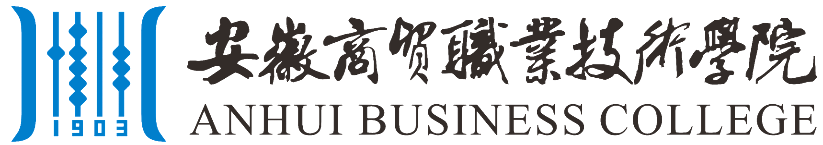 教考分离课程安排系、部名称：            学期：             序号教考分离课程名称年级班级数专业授课教师